به نام ایزد  دانا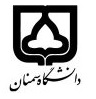 (کاربرگ طرح درس)                   تاریخ بهروز رسانی:               دانشکده     ....مهندسی مواد و متالورژی......                                               نیمسال اول/دوم سال تحصیلی ......بودجهبندی درسمقطع: کارشناسی□  کارشناسی ارشد□  دکتری□مقطع: کارشناسی□  کارشناسی ارشد□  دکتری□مقطع: کارشناسی□  کارشناسی ارشد□  دکتری□تعداد واحد: نظری. عملی.1.تعداد واحد: نظری. عملی.1.فارسی: آزمایشگاه خوردگی پیشرفتهفارسی: آزمایشگاه خوردگی پیشرفتهنام درسپیشنیازها و همنیازها:پیشنیازها و همنیازها:پیشنیازها و همنیازها:پیشنیازها و همنیازها:پیشنیازها و همنیازها:لاتین:لاتین:نام درسشماره تلفن اتاق:شماره تلفن اتاق:شماره تلفن اتاق:شماره تلفن اتاق:مدرس/مدرسین: دکتر توکلیمدرس/مدرسین: دکتر توکلیمدرس/مدرسین: دکتر توکلیمدرس/مدرسین: دکتر توکلیمنزلگاه اینترنتی:منزلگاه اینترنتی:منزلگاه اینترنتی:منزلگاه اینترنتی:پست الکترونیکی:پست الکترونیکی:پست الکترونیکی:پست الکترونیکی:برنامه تدریس در هفته و شماره کلاس:برنامه تدریس در هفته و شماره کلاس:برنامه تدریس در هفته و شماره کلاس:برنامه تدریس در هفته و شماره کلاس:برنامه تدریس در هفته و شماره کلاس:برنامه تدریس در هفته و شماره کلاس:برنامه تدریس در هفته و شماره کلاس:برنامه تدریس در هفته و شماره کلاس:اهداف درس:اهداف درس:اهداف درس:اهداف درس:اهداف درس:اهداف درس:اهداف درس:اهداف درس:امکانات آموزشی مورد نیاز:امکانات آموزشی مورد نیاز:امکانات آموزشی مورد نیاز:امکانات آموزشی مورد نیاز:امکانات آموزشی مورد نیاز:امکانات آموزشی مورد نیاز:امکانات آموزشی مورد نیاز:امکانات آموزشی مورد نیاز:امتحان پایانترمامتحان میانترمارزشیابی مستمر(کوئیز)ارزشیابی مستمر(کوئیز)فعالیتهای کلاسی و آموزشیفعالیتهای کلاسی و آموزشینحوه ارزشیابینحوه ارزشیابی81212درصد نمرهدرصد نمرهمنابع و مآخذ درسمنابع و مآخذ درستوضیحاتمبحثشماره هفته آموزشیآشنایی با اصول ایمنی در آزمایشگاه 1آشنایی با دستگاه ها  و تجهیزات آزمایشگاه2مروری بر انواع پیلها3اندازه گیری سرعت خوردگی به روش غوطه وری4اندازه گیری سرعت خوردگی به روش تافل5اندازه گیری سرعت خوردگی به روش پلاریزاسیون خطی6اندازه گیری سرعت خوردگی به روش امپدانس الکتروشیمیایی7مطالعه خوردگی موضعی ( شکافی)8مطالعه خوردگی موضعی (حفره دار شدن)9مطالعه خوردگی موضعی (جدایش روی)10تعیین حساسیت به خوردگی مرزدانه ای 111تعیین حساسیت به خوردگی مرزدانه ای 112بررسی بازدارنده های مختلف با تکنیک تافل13بررسی بازدارنده های مختلف با تکنیک امپدانس14مطالعه خوردگی با استفاده از میکروسکوپ15امتحان پایان ترم16